Чăваш Республикинчи  Куславкка районĕн «А.Г.Журавлев ячĕллĕ пĕтĕмĕшле пĕлÿ паракан Тĕмшер тĕп шкулĕ» муниципалитетăн пĕтĕмĕшле вĕренÿ паракан бюджет учрежденийĕ«Глагол» темăпа 3-мĕш класра ирттернĕ чăваш чĕлхи урокĕн планĕ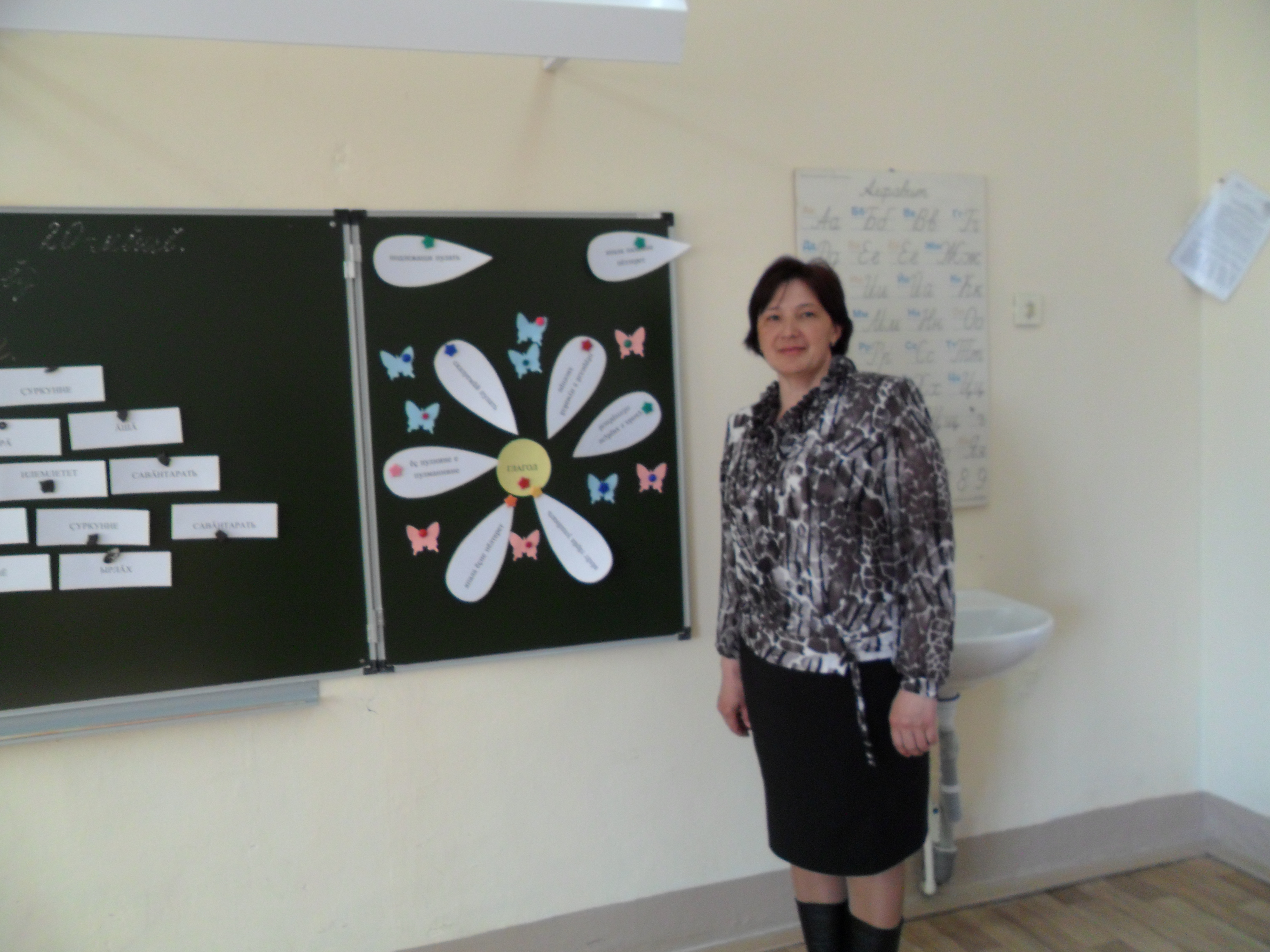 Пуçламăш класс вĕрентекенĕ  Никитина Ирина НиколаевнаУрок тĕсĕ: пĕтĕмлетÿ урокĕПĕлÿ тĕллевĕ: глагол  çинчен вěреннине аса илсе пěтěмлетесси.Сапăрлăх тĕллевĕ: çутçанталăкри пулăмсене сăнама, илемне курма, çут çанталăка упрама вĕрентесси, ушкăнпа ĕçлеме хăнăхтарасси.Аталантару тĕллевĕ: ачасен шухăшлавне, пуплевне аталантарасси, пĕтĕмлетÿ тума вĕрентесси. Урокра усă куракан меслетсем: ыйту - хурав, учитель сăмахĕ, харпăр хăйне тĕрĕслени, правилăсемпе усă курса хăнăхтарусем пурнăçлани, пĕтĕмлетÿсем туни, ĕçе хаклани, ушкăнпа ĕçлени, кластер туни.Калаçу чĕлхине аталантарни: синонимсемпе антонимсене тупасси, предложенисем йĕркелесси.Кирлĕ хатĕрсем: компьютер, экран, таблица, карточкăсем, ĕç тетрачĕсемУрок юхăмĕУрок эпиграфĕ: хǎлхупа итле, куçупа кур, пуçупа шухǎшла, аллупа çыр.1.Урока йĕркелесе яни.Шǎнкǎрав сас пачĕУрока чĕнсе.Пĕтĕм класс шǎпланчĕПарта хушшинче.(Кайǎк сассиллĕ кĕвĕ янǎрать)Эпир паянхи урока хаваслǎ кайǎк сассипе пуçларǎмǎр. Кайǎксем – пирĕн туссем. Вĕсем пире хитре юррипе савǎнтараççĕ. Эпир урокри хǎнасене хамǎрǎн пĕлÿпе савǎнтарма тǎрǎшǎпǎр. Халĕ вара эпĕ сире экран çине пǎхма сĕнетĕп.2.Урок темипе, тĕллевĕсемпе паллаштарни.Чĕлхе пире куллен ĕçре пулǎшать, савǎк юрǎра савǎнтарать, кирлĕ чух кǎмǎла çĕклентерет, кирлĕ чух йǎпатать, кулянтарать, куççуль кǎларать, ахǎлтатса кулма вĕрентет.    (Илпек М.)Паллǎ тунǎ сǎмахсем мĕнле ыйту çине ыйтǎнаççĕ?Хǎш пуплев пайне кĕреççĕ?Урокра эпир глаголсем çинчен вĕреннине аса илсе пĕтĕмлетсе хǎварǎпǎр.Слайд (урок тĕллевĕпе паллаштарни)Кайǎксен илемлĕ сассине хǎçан илтме пулать –ши?-Çуркунне.Апла пулсан эпир урокра тумалли ĕçсене паян пĕтĕмпех çак темǎпа çыхǎнтарǎпǎр.«Çуркунне» сǎмаха  илтсен  сирĕн куç умне мĕн тухса тǎрать?(Хĕвел ǎшǎтса пǎхать, юр ирĕлет, шыв шǎнкǎртатса юхать, кайǎксем ǎшǎ енчен вĕçсе килеççĕ…)Çуркунне çут çанталǎкри пулǎмсем хǎвǎрт улшǎнса пыраççĕ. Çак улшǎнусене палǎртма хǎш пуплев пайне кĕрекен сǎмахсем пулǎшаççĕ?4. Глагол çинчен вĕреннине аса илесси.«Эпир - тĕпчевçĕсем» вǎйǎСлайд1)Алăри пÿрнесене çемçетмешкĕн – физкультура саманчĕКу пÿрни –асатте,Ку пÿрни – асанне,Ку пÿрни – атте,Ку пÿрни – анне,Ку пÿрни – пĕчĕкки, Микулай ятли(кашни хǎйĕн ятне калама пултарать)2)Илемлĕ çырас самант.Тĕрĕс ларма хатĕрленни.Нихǎçан та эп манмастǎп,Тÿрĕ те хитре ларма.Тетраде уçса яратǎп,Кǎшт хурап чалǎштарса.Пуçǎнатǎп ак çырмаРучкǎна тĕрĕс тытса.Çç çуркуннеКилчĕ ырǎ çуркунне.(сǎмахсене мĕнле çырмаллине ǎнлантараççĕ)Килчĕ - иртнĕ вǎхǎтри глагол, пĕрреллĕ хисепре.Карточкǎсемпе ĕçлеççĕ.1.Пǎнчǎсем вырǎнне кирлĕ сǎмахсем хушса çыр.Çуркунне ….Кунсем ….Юр кайса …. Симĕс курǎк …Çур  аки ….Хǎш пуплев пайне кĕрекен сǎмахсене çыртǎр?Мĕнле пуплев пайне глагол теççĕ? Унǎн ыйтǎвĕсене калǎр.2. Глаголсене икĕ йĕр туртса палǎртǎр, вĕсем çинчен мĕн калама пултаратǎр?Ǎшǎ сǎмах ǎшǎтать, сивĕ сǎмах сивĕтет. Ĕç çĕклет, ÿркев ÿкерет.3.Синоним пулакан глаголсене хушса çырǎр.Хавасланать -…, апатланать - …, ывǎтать - ….Кану саманчĕПуçласа паян эп куртǎмСарǎ лĕпĕш вĕçнине,-Пырса ларчĕ çĕнĕ çуртǎнçĕнĕ кантǎкĕ çине.Çурхи çилĕ хумхантарнǎнИкĕ çǎмǎл çунатне-Вĕлтĕр – вĕлтĕр вылянтарчĕ, Чĕнчĕ лĕпĕш хǎй патне.СлайдГлаголсене виçĕ ушкǎна уйǎрАкатǎп, чаврǎмǎр, ÿсĕ, шǎваратǎп, сухаларĕ, çитĕнĕ,  ешерĕ, ĕçлетпĕр, кǎпкалатрĕçакатǎп                               чаврǎмǎр                   ÿсĕшǎваратăп                         сухаларĕ                  çитĕнĕĕçлетпĕр                            кǎпкалатрĕç              ешерĕМĕншĕн çапла уйǎртǎр?Хальхи вǎхǎтри глагол ĕç хǎçан пулнине кǎтартать? Ыйтǎвĕсене калǎр.Иртнĕ вǎхǎтри глагол ĕç хǎçан пулнине кǎтартать? Ыйтǎвĕсене калǎр.Пулас вǎхǎтри глагол ĕç хǎçан пулнине кǎтартать? Ыйтǎвĕсене калǎр.5.Ушкǎнпа ĕçлениСǎмахсене тĕрĕс вырнаçтарса предложенисем тǎвǎр. Пулнǎ калава ят парǎр.1-мĕш ушкǎнǍшǎтать, кунсерен, çанталǎк.Хĕвел, çурхи, пǎхма тытǎнчĕ, хĕрÿллĕрех.Шǎнкǎрти, шыв, юхать, юр, пулса. Папкисем, йывǎçсен, сĕткенпе, тулчĕç.2-мĕш ушкǎнСǎмахсене тĕрĕс вырнаçтарса предложенисем тǎвǎр. Пулнǎ калава ят парǎр.Верук, умĕнчи, тǎрмашать, чÿрече, пахчара.Чечексем, унта, вǎл, ÿстересшĕн, лартса.Ĕçчен, тǎрǎшса, ĕçлет, пĕчĕк.Анне, мухтать, аппана.3-мĕш ушкǎнСǎмахсене тĕрĕс вырнаçтарса предложенисем тǎвǎр. Пулнǎ калава ят парǎр.Ешĕл, ыйхран, вǎранчĕ, вǎрман.Куç, умĕнчех, çанталǎк, улшǎнать, хǎвǎрт.Хытǎ. хĕвел, пĕçертет.Илемлĕ, кайǎксем, шǎрантараççĕ, юррисене.6.«Кам мĕнле сас парать» вǎйǎкушак …                                    чǎх…сысна…                                     чĕпĕ..           йытǎ…                                       хур…кǎвакал                                      ĕне… шапа                                        çерçиСлайд7.Глаголсене тĕрĕс çырасси                    лать                                     лет                                       ççĕМĕн тǎвать? ыйтури глаголта уçǎ сасǎсем хытǎ пулсан т сас палли хыççǎн çемçелĕх палли çырмалла.Глаголти уçǎ сасǎсем çемçе пулсан çемçелĕх палли çырмалла мар.Мĕн тǎваççĕ? ыйтǎва хуравлакан глаголсенче яланах икĕ ç çырмалла.8. Пĕтĕмлетÿ туни.Ачасем, глагол çинчен мĕн вĕреннине пĕтĕмлетсе хǎварар-ха. Халĕ эпир сирĕнпе кластер тǎватпǎр.япала ĕçне пĕлтеретвǎхǎт тǎрǎх улшǎнатьçывǎх пĕлтерĕшлĕхирĕçле пĕлтерĕшлĕпĕрреллĕ е нумайлǎ хисепре пулатьпредложенире сказуемǎй пулать-Ачасем, сире паянхи урок килĕшрĕ -и? Урокǎн хǎш тапхǎрĕ ытларах кǎмǎла кайрĕ?Халĕ эпĕ сире хǎвǎр ĕçе хаклама ыйтатǎп. Сирĕн умǎрта икĕ тĕслĕ лĕпĕш выртать. Кĕренни лайǎх тенине пĕлтерет, сенкерри- кǎштах тǎрǎшмалла.(лĕпĕшсене доска çине тухса çакаççĕ) 9. «Çуркунне» темǎпа синквейн тǎвасси.Çуркунне пĕтĕм тĕнче хĕл ыйхинчен вǎранса çĕнĕрен çуралса тǎрать, ешерме пуçлать. Эсир те савǎнатǎр. Çуркунне пулсан кĕçех каникул та çитет вĕт. Кǎçалхи класа хыçа хǎварса тепĕр класа куçас вǎхǎт çитет.10.Киле ĕç пани.Учебникри 391- мĕш хǎнǎхтарǎва пурнǎçламалла.япала ячĕçуркуннепаллǎ ячĕǎшǎ, ырǎ        глаголсавǎнтарать, илемлетет, симĕслететпредложениǎшǎ, ырǎ çуркунне пурне те савǎнтаратьп.я- я.я(метафора) кĕтнĕ ырлǎх